Pandemic COVID-19 Preparedness and Response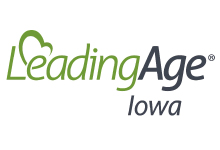 Policy Statement As part of [facility name’s] overall Emergency Preparedness (EP) plan, the EP committee has established critical action steps to prepare, respond and communicate in the event COVID-19 virus is suspected or confirmed in the community or State, or within the  [facility name] campus. The committee’s action steps are based on 2020 Guidance provided by the Iowa Department of Public Health (IDPH) and the Centers for Disease Control (CDC).Implementation - PrepareEP CommitteeA multidisciplinary Pandemic COVID-19 committee will be established to include the following disciplines:Medical DirectorAdministratorDirector of NursingInfection PreventionistEnvironmental ServicesDietaryThe multidisciplinary Pandemic COVID-19 committee will meet periodically to address the following:To provide education to the committee on COVID-19. A recommended and recorded webinar has been developed by the IDPH.The current state of affairs regarding the spread of the COVID-19 virus within the community, State and Nation. Information about the prevalence of the virus in Iowa is available from the IDPH website  Recommended infection prevention measures, such as Standard, Contact, Airborne Precautions with eye protection, and proper use of personal protective equipment (PPE) (gloves, gowns, face shield or goggles, and a fit tested N95 respirator).Pre-designating staff who will be responsible for caring for suspected or known COVID-19 residents.Training plan for ensuring these staff are fully trained on infection prevention measures to include proper use of PPE. Infection control guidance from the CDC can be found here, and as included as Appendix A of this policy.Optimizing PPE[facility name] will develop a plan to optimize our supply of PPE in the event of shortages. Supplies on hand will be inventoried, and a plan will be established to store and disseminate such supplies to ensure effective and efficient use of the PPE.Additional PPE will be ordered. Records of the PPE supply order(s) will be maintained by the Administrator or Infection Preventionist.[facility name] will notify the IDPH by calling 1-800-362-2736 when shortages of PPE occur for assistance and guidance. This notification will be documented and maintained by the Administrator or Infection Preventionist.Strategies to optimize the supply of N95 respirators are available on the CDC website and as included as Appendix B of this policy. If N95 respirators are unavailable, [facility name] will contact the IDPH by calling 1-800-362-2736 for assistance and guidance. Reporting Possible Outbreaks[facility name] will report possible outbreaks of respiratory illness (when two or more residents or staff report fever and respiratory illness) to IDPH by calling 1-800-362-2736 during business hours and 515-323-4360 after hours (this will connect you to State Patrol Dispatch, who will page the on-call epidemiologist). Upon notifying, [facility name] will follow the IDPH LTC reporting Protocol. Monitoring staff Ensure staff are aware of sick leave policies and the necessity of staying home if they are ill with fever or respiratory symptoms.A note will not be required from the staff’s healthcare provider before returning to work.Advise employees to check for any signs of illness before reporting to work each day and notify the Administrator, Infection Preventionist, or designee if they become ill. Note: [facility name] may choose to establish a facility driven screening process to assess staff for fever and respiratory symptoms before entering the facility if COVID-19 starts circulating in the community or neighboring communities or State. The Infection Preventionist will determine, in consultation with member(s) of the multidisciplinary EP committee, how the screening will be implemented should the need arise. Advise employees to notify the Administrator, Infection Preventionist, or designee if they encounter person(s) who have traveled to high risk countries or are suspected or confirmed with COVID-19, and whether the encounter was at a distance of 6 feet or less. Establish a contingency plan for increased absenteeism caused by staff illness or illness in employees’ family members that would require them to stay home. If contracted (agency) staff are utilized, ensure proper training and communication occurs. Monitoring visitors[facility name] will establish procedures for screening, educating, and managing visitors based on current guidance from the Centers for Medicare and Medicaid Services (CMS), the CDC, and the IDPH. The Infection Preventionist will determine, in collaboration with member(s) of the multidisciplinary EP committee, how and when the different stages of visitor management (discouraging, limiting, restricting) will begin, and in consideration of impacted counties in Iowa, should the need arise. Screening, may include key questions, such as:Have you travelled to an impacted country in the last 14 days? *see the IDPH website for the updated list.Have you been within approximately 6 feet of anyone who has either been suspected or confirmed to have COVID-19?Are you residing in a community where community-based spread of COVID-19 is occurring? Do you have any signs of respiratory illness (cough, shortness of breath, or sore throat) or a fever?All visitors will be educated on [facility name’s] infection control practices, such as hand and respiratory hygiene; and in later stages of visitor management, when PPE is required and proper use of PPE.All visitors should follow respiratory hygiene and cough etiquette precautions within the  [facility name] campus; and [facility name] will be restricting visitor movement within the campus as much as possible, only such as necessary to conduct the visit. [facility name] may also, as practicable, establish visitation areas which are sanitized before and after visits. [facility name] will ensure alcohol-based hand rub is available to visitors (at entrance locations and throughout common areas, if able); and public restrooms will be well-stocked with hand soap and towels. Promoting Hand and Respiratory Hygiene for All (Staff, Residents, and Visitors)Ensure staff clean their hands vigorously with soap and water for 20 seconds, or utilize alcohol-based hand rub, and in accordance with CDC guidelines, as noted in Appendix C of this policy, including:before and after contact with all residents; after contact with contaminated or potentially contaminated surfaces or equipment; and after removing personal protective equipment.Put alcohol-based hand rub in every resident room (ideally both inside and outside of the room, if possible); and ensure soap and towels are well stocked in each resident room. Note: if the alcohol-based hand rub supply becomes limited, vigorously washing hands for 20 seconds with soap and water is equally effective.Ensure tissues are available.Implementation – Respond[facility name] will adopt the following IDPH recommended measures in the event COVID-19 is circulating within the [facility name] campus: Staff will be screened by assessing them for a fever or respiratory symptoms before entering the facility. The Infection Preventionist will determine, in consultation with member(s) of the multidisciplinary EP committee, how the screening will be implemented (e.g., designated location, documentation, equipment, etc.). Note: the IDPH considers a fever to be a temperature of 100.4° or higher. Visitors will be prohibited. *CMS recognizes resident visitation rights include clinical factors as a reason for prohibiting visitors (F564).Meals to be served in resident rooms. Note: mealtimes may be adjusted to ensure ample staff assistance is provided to resident’s who require it.The multidisciplinary EP committee may consider halting admissions. If [facility name] continues to accept admissions, the new resident(s) will be screened for symptoms of respiratory infection at the time of admission, and appropriate infection prevention practices will be implemented for incoming symptomatic residents. All resident movement will be limited to ensure they remain in their rooms as much as possible. All residents will be monitored routinely for fever or respiratory symptoms. The Infection Preventionist, in collaboration with the multidisciplinary EP committee, will determine the frequency of monitoring. Residents with fever or acute respiratory symptoms will be restricted to their rooms. If an affected resident must leave the room for medically necessary procedures, the resident will wear a facemask (as tolerated).  Note: the IDPH considers a fever to be a temperature of 100.4° or higher. The Infection Preventionist in collaboration with the Medical Director may determine individual parameters for residents. [Facility name] will support hand and respiratory hygiene, as well as cough etiquette by residents and staff. To accomplish this, [facility name] will:Ensure staff clean their hands according to CDC guidelines, including before and after contact with all residents, after contact with contaminated surfaces or equipment, and after removing PPE.Put alcohol-based hand rub in every resident room (ideally both inside and outside of the room, if possible); and ensure soap and towels are well stocked in each resident room. Note: if the alcohol-based hand rub supply becomes limited, vigorously washing hands for 20 seconds with soap and water is equally effective.Ensure tissues are available.[Facility name] will report all possible outbreaks of respiratory illness (when two or more residents or staff report fever and respiratory illness) to IDPH by calling 1-800-362-2736 during business hours and 515-323-4360 after hours (this will connect you to State Patrol Dispatch, who will page the on-call epidemiologist). Upon notifying, [facility name] will follow the IDPH LTC reporting Protocol. [Facility name] will cohort all patients with symptoms of respiratory illness. Pre-identified staff will be assigned to care for residents with respiratory illness. Adequate and accurate supplies will be available to ensure easy and correct use of PPE.Post signs on the door or wall outside of the resident room that clearly describe the type of precautions needed and required PPE. Note: *CMS may consider postings with medical information a violation of resident privacy, however, if COVID-19 is circulating within the [facility name] campus, visitors will be restricted; therefore, no privacy violations will occur. Make PPE, including facemasks, eye protection, gowns, and gloves, available immediately outside of the resident room.Position a trash can near the exit inside any resident room to make it easy for employees to discard PPE.Keep residents, their families, and employees informed. Describe what actions the facility is taking to protect residents and educate them on what they can do to protect themselves and prevent spread. Implementation – CommunicateWho will be Contacted - [facility name’s] EP multidisciplinary committee will determine critical contacts that will be notified when suspected or confirmed COVID-19 circulates within the [facility name] campus. The critical contacts include but are not limited to: The IDPH by calling 1-800-362-2736 during business hours and 515-323-4360 after hours (this will connect you to State Patrol Dispatch, who will page the on-call epidemiologistLocal area hospitalsNeighboring long-term care facilitiesSupplementary contractors, such as Hospice agencies, transportation agencies, dialysis unitsEMSVendors Others (e.g., Risk Management support, trade association, etc.)The [facility name] Administrator or designee will maintain a current list of critical contacts and provide communications to each contact as warranted throughout the different stages of the suspected or confirmed COVID-19 outbreak. The [facility name] Administrator or designee will communicate with staff, resident representatives or families, guardians, and volunteers regarding the status and impact of the potential or actual pandemic COVID-19 within the [facility name] campus. Initial communication will occur during the prepare stage.The Administrator will maintain a current list of [facility name] residents and contact information of resident representatives or families/guardians. Various communication methods may be utilized to rapidly disseminate information regarding the suspected or confirmed status of pandemic COVID-19 within the [facility name] campus. The Administrator in collaboration with the EP multidisciplinary committee will determine the most appropriate communication methods (e.g., signs, email, phone trees, website) for the situation. Appendix A: CDC Infection Control Guidance COVID-19____________________________________________________________Interim Infection Prevention and Control Recommendations for Patients with Confirmed Coronavirus Disease 2019 (COVID-19) or Persons Under Investigation for COVID-19 in Healthcare SettingsUpdated February 21, 2020BackgroundInfection control procedures including administrative rules and engineering controls, environmental hygiene, correct work practices, and appropriate use of personal protective equipment (PPE) are all necessary to prevent infections from spreading during healthcare delivery. Prompt detection and effective triage and isolation of potentially infectious patients are essential to prevent unnecessary exposures among patients, healthcare personnel, and visitors at the facility. All healthcare facilities must ensure that their personnel are correctly trained and capable of implementing infection control procedures; individual healthcare personnel should ensure they understand and can adhere to infection control requirements.This guidance is based on the currently limited information available about coronavirus disease 2019 related to disease severity, transmission efficiency, and shedding duration. This cautious approach will be refined and updated as more information becomes available and as response needs change in the United States. This guidance is applicable to all U.S. healthcare settings. This guidance is not intended for non-healthcare settings (e.g., schools) OR to persons outside of healthcare settings. For recommendations regarding clinical management, air or ground medical transport, or laboratory settings, refer to the main CDC COVID-19 website.Definition of Healthcare Personnel (HCP) – For the purposes of this guidance, HCP refers to all persons, paid and unpaid, working in healthcare settings engaged in patient care activities, including: patient assessment for triage, entering examination rooms or patient rooms to provide care or clean and disinfect the environment, obtaining clinical specimens, handling soiled medical supplies or equipment, and coming in contact with potentially contaminated environmental surfaces.Recommendations1. Minimize Chance for ExposuresEnsure facility policies and practices are in place to minimize exposures to respiratory pathogens including SARS-CoV-2, the virus that causes COVID-19. Measures should be implemented before patient arrival, upon arrival, and throughout the duration of the affected patient’s presence in the healthcare setting.Before ArrivalWhen scheduling appointments, instruct patients and persons who accompany them to call ahead or inform HCP upon arrival if they have symptoms of any respiratory infection (e.g., cough, runny nose, fever1) and to take appropriate preventive actions (e.g., wear a facemask upon entry to contain cough, follow triage procedures).If a patient is arriving via transport by emergency medical services (EMS), the driver should contact the receiving emergency department (ED) or healthcare facility and follow previously agreed upon local or regional transport protocols. This will allow the healthcare facility to prepare for receipt of the patient.Upon Arrival and During the VisitTake steps to ensure all persons with symptoms of suspected COVID-19 or other respiratory infection (e.g., fever, cough) adhere to respiratory hygiene and cough etiquette, hand hygiene, and triage procedures throughout the duration of the visit. Consider posting visual alerts (e.g., signs, posters) at the entrance and in strategic places (e.g., waiting areas, elevators, cafeterias) to provide patients and HCP with instructions (in appropriate languages) about hand hygiene, respiratory hygiene, and cough etiquette. Instructions should include how to use facemasks (See definition of facemask in Appendix) or tissues to cover nose and mouth when coughing or sneezing, to dispose of tissues and contaminated items in waste receptacles, and how and when to perform hand hygiene.Ensure that patients with symptoms of suspected COVID-19 or other respiratory infection (e.g., fever, cough) are not allowed to wait among other patients seeking care.  Identify a separate, well-ventilated space that allows waiting patients to be separated by 6 or more feet, with easy access to respiratory hygiene supplies. In some settings, medically stable patients might opt to wait in a personal vehicle or outside the healthcare facility where they can be contacted by mobile phone when it is their turn to be evaluated.Ensure rapid triage and isolation of patients with symptoms of suspected COVID-19 or other respiratory infection (e.g., fever, cough):Identify patients at risk for having COVID-19 infection before or immediately upon arrival to the healthcare facility.Implement triage procedures to detect persons under investigation (PUI) for COVID-19  during or before patient triage or registration (e.g., at the time of patient check-in) and ensure that all patients are asked about the presence of symptoms of a respiratory infection and history of travel to areas experiencing transmission of SARS-CoV-2, the virus that causes COVID-19,  or contact with possible COVID-19 patients.Implement respiratory hygiene and cough etiquette (i.e., placing a facemask over the patient’s nose and mouth if that has not already been done) and isolate the PUI for COVID-19 in an Airborne Infection Isolation Room (AIIR), if available. See recommendations for “Patient Placement” below. Additional guidance for evaluating patients in U.S. for COVID-19 infection can be found on the CDC COVID-19 website.Inform infection prevention and control services, local and state public health authorities, and other healthcare facility staff as appropriate about the presence of a person under investigation for COVID-19.Provide supplies for respiratory hygiene and cough etiquette, including 60%-95% alcohol-based hand sanitizer (ABHS), tissues, no touch receptacles for disposal, and facemasks at healthcare facility entrances, waiting rooms, patient check-ins, etc.2. Adherence to Standard, Contact, and Airborne Precautions, Including the Use of Eye ProtectionStandard Precautions assume that every person is potentially infected or colonized with a pathogen that could be transmitted in the healthcare setting. Elements of Standard Precautions that apply to patients with respiratory infections, including those caused by COVID-19, are summarized below. Attention should be paid to training on correct use, proper donning (putting on) and doffing (taking off), and disposal of any PPE. This document does not emphasize all aspects of Standard Precautions (e.g., injection safety) that are required for all patient care; the full description is provided in the Guideline for Isolation Precautions: Preventing Transmission of Infectious Agents in Healthcare Settings. All HCP (see section 3 for measures for non-HCP visitors) who enter the room of a patient with known or suspected COVID-19 (i.e., PUI) should adhere to Standard, Contact, and Airborne Precautions, including the following:Patient PlacementPlace a patient with known or suspected COVID-19 (i.e., PUI) in an AIIR that has been constructed and maintained in accordance with current guidelines.AIIRs are single patient rooms at negative pressure relative to the surrounding areas, and with a minimum of 6 air changes per hour (12 air changes per hour are recommended for new construction or renovation). Air from these rooms should be exhausted directly to the outside or be filtered through a high-efficiency particulate air (HEPA) filter before recirculation. Room doors should be kept closed except when entering or leaving the room, and entry and exit should be minimized. Facilities should monitor and document the proper negative-pressure function of these rooms.If an AIIR is not available, patients who require hospitalization should be transferred as soon as is feasible to a facility where an AIIR is available. If the patient does not require hospitalization they can be discharged to home (in consultation with state or local public health authorities) if deemed medically and socially appropriate. Pending transfer or discharge, place a facemask on the patient and isolate him/her in an examination room with the door closed. Ideally, the patient should not be placed in any room where room exhaust is recirculated within the building without HEPA filtration.Once in an AIIR, the patient’s facemask may be removed. Limit transport and movement of the patient outside of the AIIR to medically essential purposes. When not in an AIIR (e.g., during transport or if an AIIR is not available), patients should wear a facemask to contain secretions.Personnel entering the room should use PPE, including respiratory protection, as described below.Only essential personnel should enter the room. Implement staffing policies to minimize the number of HCP who enter the room.Facilities should consider caring for these patients with dedicated HCP to minimize risk of transmission and exposure to other patients and other HCP.Facilities should keep a log of all persons who care for or enter the rooms or care area of these patients.Use dedicated or disposable noncritical patient-care equipment (e.g., blood pressure cuffs). If equipment will be used for more than one patient, clean and disinfect such equipment before use on another patient according to manufacturer’s instructions.HCP entering the room soon after a patient vacates the room should use respiratory protection. (See personal protective equipment section below) Standard practice for pathogens spread by the airborne route (e.g., measles, tuberculosis) is to restrict unprotected individuals, including HCP, from entering a vacated room until sufficient time has elapsed for enough air changes to remove potentially infectious particles (more information on clearance rates under differing ventilation conditions is available). We do not yet know how long COVID-19 remains infectious in the air. In the interim, it is reasonable to apply a similar time period before entering the room without respiratory protection as used for pathogens spread by the airborne route (e.g., measles, tuberculosis). In addition, the room should undergo appropriate cleaning and surface disinfection before it is returned to routine use.Hand HygieneHCP should perform hand hygiene using ABHS before and after all patient contact, contact with potentially infectious material, and before putting on and upon removal of PPE, including gloves. Hand hygiene in healthcare settings also can be performed by washing with soap and water for at least 20 seconds. If hands are visibly soiled, use soap and water before returning to ABHS.Healthcare facilities should ensure that hand hygiene supplies are readily available in every care location.Personal Protective Equipment
Employers should select appropriate PPE and provide it to HCP in accordance with OSHA’s PPE standards . HCP must receive training on and demonstrate an understanding of when to use PPE; what PPE is necessary; how to properly don, use, and doff PPE in a manner to prevent self-contamination; how to properly dispose of or disinfect and maintain PPE; and the limitations of PPE. Any reusable PPE must be properly cleaned, decontaminated, and maintained after and between uses. Facilities should have policies and procedures describing a recommended sequence for safely donning and doffing PPE:GlovesPerform hand hygiene, then put on clean, non-sterile gloves upon entry into the patient room or care area. Change gloves if they become torn or heavily contaminated.Remove and discard gloves when leaving the patient room or care area, and immediately perform hand hygiene.GownsPut on a clean isolation gown upon entry into the patient room or area. Change the gown if it becomes soiled. Remove and discard the gown in a dedicated container for waste or linen before leaving the patient room or care area. Disposable gowns should be discarded after use. Cloth gowns should be laundered after each use.Respiratory ProtectionUse respiratory protection (i.e., a respirator) that is at least as protective as a fit-tested NIOSH-certified disposable N95 filtering facepiece respirator before entry into the patient room or care area. See appendix for respirator definition.Disposable respirators should be removed and discarded after exiting the patient’s room or care area and closing the door. Perform hand hygiene after discarding the respirator.If reusable respirators (e.g., powered air purifying respirator/PAPR) are used, they must be cleaned and disinfected according to manufacturer’s reprocessing instructions prior to re-use.Respirator use must be in the context of a complete respiratory protection program in accordance with Occupational Safety and Health Administration (OSHA) Respiratory Protection standard (29 CFR 1910.134). Staff should be medically cleared and fit-tested if using respirators with tight-fitting facepieces (e.g., a NIOSH-certified disposable N95) and trained in the proper use of respirators, safe removal and disposal, and medical contraindications to respirator use.Eye ProtectionPut on eye protection (e.g., goggles, a disposable face shield that covers the front and sides of the face) upon entry to the patient room or care area. Remove eye protection before leaving the patient room or care area. Reusable eye protection (e.g., goggles) must be cleaned and disinfected according to manufacturer’s reprocessing instructions prior to re-use.  Disposable eye protection should be discarded after use.Use Caution When Performing Aerosol-Generating ProceduresSome procedures performed on COVID-19 patients could generate infectious aerosols. In particular, procedures that are likely to induce coughing (e.g., sputum induction, open suctioning of airways) should be performed cautiously and avoided if possible.If performed, these procedures should take place in an AIIR and personnel should use respiratory protection as described above. In addition:Limit the number of HCP present during the procedure to only those essential for patient care and procedural support.Clean and disinfect procedure room surfaces promptly as described in the section on environmental infection control below.Diagnostic Respiratory Specimen CollectionCollecting diagnostic respiratory specimens (e.g., nasopharyngeal swab) are likely to induce coughing or sneezing. Individuals in the room during the procedure should, ideally, be limited to the patient and the healthcare provider obtaining the specimen.HCP collecting specimens for testing for SARS-CoV-2, the virus that causes COVID-19, from patients with known or suspected COVID-19 (i.e., PUI) should adhere to Standard, Contact, and Airborne Precautions, including the use of eye protection.These procedures should take place in an AIIR or in an examination room with the door closed.  Ideally, the patient should not be placed in any room where room exhaust is recirculated within the building without HEPA filtration.Duration of Isolation Precautions for PUIs and confirmed COVID-19 patientsUntil information is available regarding viral shedding after clinical improvement, discontinuation of isolation precautions should be determined on a case-by-case basis, in conjunction with local, state, and federal health authorities.Factors that should be considered include: presence of symptoms related to COVID-19 infection, date symptoms resolved, other conditions that would require specific precautions (e.g., tuberculosis, Clostridioides difficile), other laboratory information reflecting clinical status, alternatives to inpatient isolation, such as the possibility of safe recovery at home.For additional information refer to the Interim Considerations for Disposition of Hospitalized Patients with COVID-19.3. Manage Visitor Access and Movement Within the FacilityEstablish procedures for monitoring, managing and training visitors.Restrict visitors from entering the room of known or suspected COVID-19 patients (i.e., PUI). Alternative mechanisms for patient and visitor interactions, such as video-call applications on cell phones or tablets should be explored. Facilities can consider exceptions based on end-of-life situations or when a visitor is essential for the patient’s emotional well-being and care.Visitors to patients with known or suspected COVID-19 (i.e., PUI) should be scheduled and controlled to allow for:Screening visitors for symptoms of acute respiratory illness before entering the healthcare facility.Facilities should evaluate risk to the health of the visitor (e.g., visitor might have underlying illness putting them at higher risk for COVID-19) and ability to comply with precautions.Facilities should provide instruction, before visitors enter patients’ rooms, on hand hygiene, limiting surfaces touched, and use of PPE according to current facility policy while in the patient’s room.Facilities should maintain a record (e.g., log book) of all visitors who enter patient rooms.Visitors should not be present during aerosol-generating procedures.Visitors should be instructed to limit their movement within the facility.Exposed visitors (e.g., contact with COVID-19 patient prior to admission) should be advised to report any signs and symptoms of acute illness to their health care provider for a period of at least 14 days after the last known exposure to the sick patient.All visitors should follow respiratory hygiene and cough etiquette precautions while in the common areas of the facility.4. Implement Engineering ControlsConsider designing and installing engineering controls to reduce or eliminate exposures by shielding HCP and other patients from infected individuals. Examples of engineering controls include physical barriers or partitions to guide patients through triage areas, curtains between patients in shared areas, closed suctioning systems for airway suctioning for intubated patients, as well as appropriate air-handling systems (with appropriate directionality, filtration, exchange rate, etc.) that are installed and properly maintained.5. Monitor and Manage Ill and Exposed Healthcare PersonnelMovement and monitoring decisions for HCP with exposure to COVID-19 should be made in consultation with public health authorities. Refer to the Interim U.S. Guidance for Risk Assessment and Public Health Management of Healthcare Personnel with Potential Exposure in a Healthcare Setting to Patients with Coronavirus Disease 2019 (COVID-19) for additional information.Facilities and organizations providing healthcare should implement sick leave policies for HCP that are non-punitive, flexible, and consistent with public health guidance. 6. Train and Educate Healthcare PersonnelProvide HCP with job- or task-specific education and training on preventing transmission of infectious agents, including refresher training.HCP must be medically cleared, trained, and fit tested for respiratory protection device use (e.g., N95 filtering facepiece respirators), or medically cleared and trained in the use of an alternative respiratory protection device (e.g., Powered Air-Purifying Respirator, PAPR) whenever respirators are required. OSHA has a number of respiratory training videos.Ensure that HCP are educated, trained, and have practiced the appropriate use of PPE prior to caring for a patient, including attention to correct use of PPE and prevention of contamination of clothing, skin, and environment during the process of removing such equipment.7. Implement Environmental Infection ControlDedicated medical equipment should be used for patient care.All non-dedicated, non-disposable medical equipment used for patient care should be cleaned and disinfected according to manufacturer’s instructions and facility policies.Ensure that environmental cleaning and disinfection procedures are followed consistently and correctly.Routine cleaning and disinfection procedures (e.g., using cleaners and water to pre-clean surfaces prior to applying an EPA-registered, hospital-grade disinfectant to frequently touched surfaces or objects for appropriate contact times as indicated on the product’s label) are appropriate for COVID-19 in healthcare settings, including those patient-care areas in which aerosol-generating procedures are performed. Products with EPA-approved emerging viral pathogens claims are recommended for use against COVID-19. These products can be identified by the following claim:“[Product name] has demonstrated effectiveness against viruses similar to COVID-19 on hard non-porous surfaces. Therefore, this product can be used against COVID-19 when used in accordance with the directions for use against [name of supporting virus] on hard, non-porous surfaces.”This claim or a similar claim, will be made only through the following communications outlets: technical literature distributed exclusively to health care facilities, physicians, nurses and public health officials, “1-800” consumer information services, social media sites and company websites (non-label related). Specific claims for “COVID-19” will not appear on the product or master label.See additional information about EPA-approved emerging viral pathogens claims.If there are no available EPA-registered products that have an approved emerging viral pathogen claim for COVID-19, products with label claims against human coronaviruses should be used according to label instructions.Management of laundry, food service utensils, and medical waste should also be performed in accordance with routine procedures.Detailed information on environmental infection control in healthcare settings can be found in CDC’s Guidelines for Environmental Infection Control in Health-Care Facilities and Guideline for Isolation Precautions: Preventing Transmission of Infectious Agents in Healthcare Settings [section IV.F. Care of the environment].8. Establish Reporting within Healthcare Facilities and to Public Health AuthoritiesImplement mechanisms and policies that promptly alert key facility staff including infection control, healthcare epidemiology, facility leadership, occupational health, clinical laboratory, and frontline staff about known or suspected COVID-19 patients (i.e., PUI).Communicate and collaborate with public health authorities.Promptly notify state or local public health authorities of patients with known or suspected COVID-19 (i.e., PUI). Facilities should designate specific persons within the healthcare facility who are responsible for communication with public health officials and dissemination of information to HCP.Appendix: Additional Information about Respirators and Facemasks:Information about Respirators:A respirator is a personal protective device that is worn on the face, covers at least the nose and mouth, and is used to reduce the wearer’s risk of inhaling hazardous airborne particles (including dust particles and infectious agents), gases, or vapors. Respirators are certified by the CDC/NIOSH, including those intended for use in healthcare.Respirator use must be in the context of a complete respiratory protection program in accordance with OSHA Respiratory Protection standard (29 CFR 1910.134external icon). HCP should be medically cleared and fit-tested if using respirators with tight-fitting facepieces (e.g., a NIOSH-approved N95 respirator) and trained in the proper use of respirators, safe removal and disposal, and medical contraindications to respirator use.NIOSH information about respiratorsOSHA Respiratory Protection eToolFiltering Facepiece Respirators (FFR) including N95 RespiratorsA commonly used respirator is a filtering facepiece respirator (commonly referred to as an N95). Filtering facepiece respirators are disposable half facepiece respirators that filter out particles.To work properly, FFRs must be worn throughout the period of exposure and be specially fitted for each person who wears one (this is called “fit-testing” and is usually done in a workplace where respirators are used).Three key factors for an N95 respirator to be effectiveFFR users should also perform a user seal check to ensure proper fit each time an FFR is used.More information on how to perform a user seal checkSee a list of NIOSH-approved N95 respiratorsPowered Air-Purifying Respirators (PAPRs)Powered air-purifying respirators (PAPRs) have a battery-powered blower that pulls air through attached filters, canisters, or cartridges. They provide protection against gases, vapors, or particles, when equipped with the appropriate cartridge, canister, or filter.Loose-fitting PAPRs do not require fit testing and can be used with facial hair.A list of NIOSH-approved PAPRs is located on the NIOSH Certified Equipment ListInformation about Facemasks:If worn properly, a facemask helps block respiratory secretions produced by the wearer from contaminating other persons and surfaces (often called source control).Facemasks are cleared by the U.S. Food and Drug Administration (FDA) for use as medical devices. Facemasks should be used once and then thrown away in the trash.Interim Guidance for Implementing Home Care of People Not Requiring Hospitalization for Coronavirus Disease 2019 (COVID-19)CDC has developed interim guidance for staff at local and state health departments, infection prevention and control professionals, healthcare providers, and healthcare workers who are coordinating the home care and isolation of people who are confirmed to have, or being evaluated for coronavirus disease 2019 (COVID-19) (see Criteria to Guide Evaluation of Persons Under Investigation (PUI) for COVID-19).Interim Guidance for Implementing Home Care of People Not Requiring Hospitalization for Coronavirus Disease 2019 (COVID-19)Important Links and Additional Infection Control ResourcesWorld Health Organization (WHO) Coronavirus Disease 2019 (COVID-19) technical guidanceRespirator Trusted-Source InformationRespirator Fact SheetFootnoteFever may not be present in some patients, such as those who are very young, elderly, immunosuppressed, or taking certain medications. Clinical judgement should be used to guide testing of patients in such situations.Appendix B: Strategies to Optimize the Supply of N95 Respirators COVID-19___________________________________________________________Strategies for Optimizing the Supply of N95 RespiratorsUpdated February 29, 2020Summary of ChangesClarification of introductory languageInformation added on Crisis/Alternative StrategiesInformation added to expand upon strategies, including two new resources:Checklist for Healthcare Facilities: Strategies for Optimizing the Supply of N95 Respirators during the COVID-19 ResponseRelease of Stockpiled N95 Filtering Facepiece Respirators Beyond the Manufacturer-Designated Shelf Life: Considerations for the COVID-19 ResponseAudience: These considerations are intended for use by federal, state, and local public health officials, respiratory protection program managers, occupational health service leaders, infection prevention and control program leaders, and other leaders in healthcare settings who are responsible for developing and implementing policies and procedures for preventing pathogen transmission in healthcare settings.Purpose: This document offers a series of strategies or options to optimize supplies of disposable N95 filtering facepiece respirators (commonly called “N95 respirators”) in healthcare settings when there is limited supply. It does not address other aspects of pandemic planning; for those, healthcare settings can refer to existing influenza preparedness plans to address other aspects of preparing to respond to novel coronavirus disease 2019 (COVID-19). The strategies are also listed in order of priority and preference in the Checklist for Healthcare Facilities:  Strategies for Optimizing the Supply of N95 Respirators during the COVID-19 Response in an easy-to-use format for healthcare facilities.The following strategies are based upon these assumptions:  1) facilities understand their current N95 respirator inventory and supply chain, 2) facilities understand their N95 respirators utilization rate, and 3) facilities are in communication with state and local public health partners (e.g., public health emergency preparedness and response staff) and healthcare coalitions. While these strategies are targeted for optimizing the supply of N95 respirators, some of these strategies may be applicable to optimizing the supply of other personal protective equipment such as gowns, gloves, and eye protection.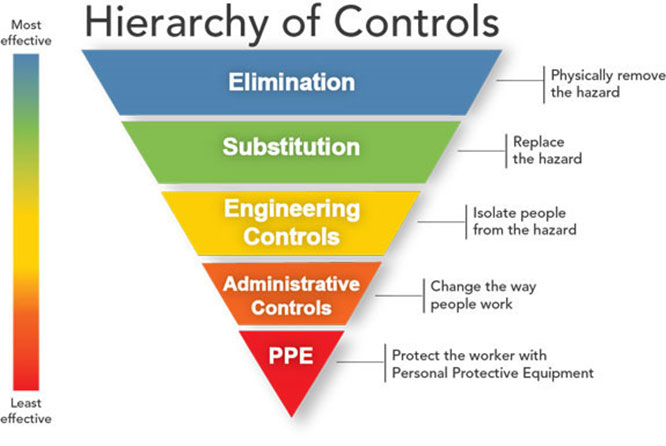 Controlling exposures to occupational hazards is a fundamental way to protect personnel. Conventionally, a hierarchy has been used to achieve feasible and effective controls. Multiple control strategies can be implemented concurrently and or sequentially. This hierarchy can be represented as follows:EliminationSubstitutionEngineering controlsAdministrative controlsPersonal protective equipment (PPE)To prevent infectious disease transmission, elimination (physically removing the hazard) and substitution (replacing the hazard) are not typically options for the healthcare setting. However, exposures to transmissible respiratory pathogens in healthcare facilities can often be reduced or possibly avoided through engineering and administrative controls and PPE. Prompt detection and effective triage and isolation of potentially infectious patients are essential to prevent unnecessary exposures among patients, healthcare personnel (HCP), and visitors at the facility.N95 respirators are the PPE most often used to control exposures to infections transmitted via the airborne route, though their effectiveness is highly dependent upon proper fit and use. The optimal way to prevent airborne transmission is to use a combination of interventions from across the hierarchy of controls, not just PPE alone. Applying a combination of controls can provide an additional degree of protection, even if one intervention fails or is not available.Respirators, when required to protect HCP from airborne contaminants such as infectious agents, must be used in the context of a comprehensive, written respiratory protection program that meets the requirements of OSHA’s Respiratory Protection standard. The program should include medical evaluations, training, and fit testing.Surge capacity refers to the ability to manage a sudden, unexpected increase in patient volume that would otherwise severely challenge or exceed the present capacity of a facility. While there are no commonly accepted measurements or triggers to distinguish surge capacity from daily patient care capacity, surge capacity is a useful framework to approach a decreased supply of N95 respirators during the COVID-19 response. Three general strata have been used to describe surge capacity and can be used to prioritize measures to conserve N95 respirator supplies along the continuum of care.1Conventional capacity: measures consist of providing patient care without any change in daily contemporary practices. This set of measures, consisting of engineering, administrative, and PPE controls should already be implemented in general infection prevention and control plans in healthcare settings.Contingency capacity: measures may change daily contemporary practices but may not have any significant impact on the care delivered to the patient or the safety of the HCP. These practices may be used temporarily when demands exceed resources.Crisis capacity: alternate strategies that are not commensurate with contemporary U.S. standards of care. These measures, or a combination of these measures, may need to be considered during periods of expected or known N95 respirator shortages.Decisions to implement measures in contingency capacity and then crisis capacity should be based on:Consideration of all conventional capacity strategies first.The availability of N95 respirators and other types of respiratory protection.Consultation with entities that include some combination of local healthcare coalitions, federal, state, or local public health officials, appropriate state agencies that are managing the overall emergency response related to COVID-19, and state crisis standards of care committees. Even when state/local coalitions or public health authorities can shift resources between health care facilities, these strategies may still be necessary.ReferencesHick JL, Barbera JA, Kelen GD. Refining surge capacity: conventional, contingency, and crisis capacity. Disaster Med Public Health Prep. 2009;3(2 Suppl): S59-67.Appendix C: CDC Hand Hygiene Guidance COVID-19________________________________________________________Hand Hygiene GuidanceThe Core Infection Prevention and Control Practices for Safe Care Delivery in All Healthcare Settings recommendations of the Healthcare Infection Control Practices Advisory Committee (HICPAC) include the following strong recommendations for hand hygiene in healthcare settings.Healthcare personnel should use an alcohol-based hand rub or wash with soap and water for the following clinical indications:Immediately before touching a patientBefore performing an aseptic task (e.g., placing an indwelling device) or handling invasive medical devicesBefore moving from work on a soiled body site to a clean body site on the same patientAfter touching a patient or the patient’s immediate environmentAfter contact with blood, body fluids, or contaminated surfacesImmediately after glove removalHealthcare facilities should:Require healthcare personnel to perform hand hygiene in accordance with Centers for Disease Control and Prevention (CDC) recommendationsEnsure that healthcare personnel perform hand hygiene with soap and water when hands are visibly soiledEnsure that supplies necessary for adherence to hand hygiene are readily accessible in all areas where patient care is being deliveredUnless hands are visibly soiled, an alcohol-based hand rub is preferred over soap and water in most clinical situations due to evidence of better compliance compared to soap and water. Hand rubs are generally less irritating to hands and, in the absence of a sink, are an effective method of cleaning hands.